Publicado en Madrid el 15/09/2020 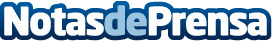 Vestidos y camisetas fabricadas con seda según Camisetas.topDurante años, la tela de seda es uno de los tejidos favoritos por muchos diseñadores de diferentes piezas; debido a su suave textura y frescura que permite que las personas que la lleven luzcan elegantesDatos de contacto:Andrés Almenda675565545Nota de prensa publicada en: https://www.notasdeprensa.es/vestidos-y-camisetas-fabricadas-con-seda-segun Categorias: Nacional Moda Sociedad Consumo http://www.notasdeprensa.es